FICHE d’inscription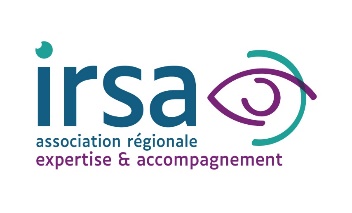 Formation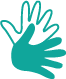 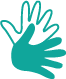 Langue des Signes Française Identité du / de la stagiaire Mme     M.           NOM : 	       Prénom : Lieu de naissance : Date de Naissance : 	                                                            Adresse : Code Postal :      Ville: Email : 				Téléphone :  Portable : Besoin d’aménagement pour l’accessibilité au handicap :	 Oui		 NonSituation professionnelle Salarié.e			 Salarié.e de l’IRSA		 Profession libérale Etudiant.e			 Demandeur.se d’emploi	 Autres : Demande de formationComment avez-vous connu notre centre de formation ? Internet						Recommandation d’un proche.	 Recommandation d’un organisme financeur	 Autres : Objectif :    Personnel		 Professionnel			                        Si oui, précisez votre fonction : Dernière formation LSF suivie :Niveau :Année :      Organisme de formation : Depuis cette formation, avez-vous eu l’occasion de mettre en pratique la LSF ?   Oui    NonNB : Dans le cas de formation préalablement dispensée par un autre organisme ou d’interruption trop longue entre 2 niveaux de formation (+ d’1 an), une évaluation préalable sera nécessaire. Cette évaluation est gratuite et réalisée par notre formatrice selon une date convenue ensemble.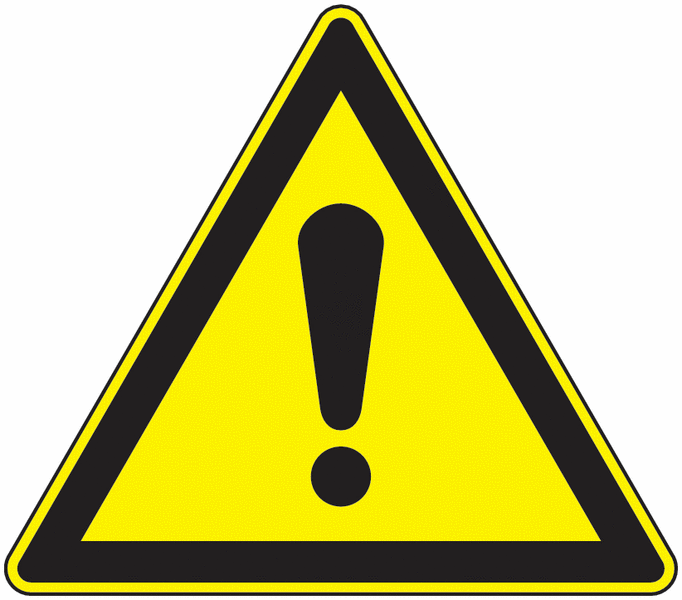 Financement de la formationEn cas de prise en charge financièreNom de l’organisme financeur : Personne contact : Adresse : Code Postal : 	   Ville: Email : Téléphone : 		Portable : Pièces à fournirPour tout stagiaire Pages 2 à 3 du dossier d’inscription complétées Si inscription pour niveau supérieur à A1.1, attestation de niveau précédent    (A défaut d’attestation, une évaluation préalable sera proposée et réalisée gratuitement par notre formatrice)Pour les particuliers Le règlement des acomptes s’élevant à 30% des frais de formationPour les bénéficiaires de prise en charge Copie de l’accord de prise en charge par l’organisme financeurInformations complémentairesA réception du dossier d’inscription avec les pièces demandées, nous vérifierons l’ensemble des éléments fournis.Nous éditerons un contrat ou une convention de formation que nous vous transmettrons et à laquelle sera joint le règlement intérieur de notre centre de formation.Nous vous demanderons de bien vouloir nous retourner ces 2 documents datés et signés en retour en amont du début de formation.Une convocation et un livret d’accueil vous seront ensuite envoyés 15 jours avant la formation. A1.1 A1.2 A1.3 A1.4 A2.1 A2.2 A2.3 A2.4Niveaux demandésDates souhaitées A1.1Du   Au   A1.2Du   Au   A1.3Du   Au   A1.4Du  Au   A2.1Du  Au   A2.2Du  Au   A2.3Du  Au   A2.4Du  Au   Type de financementTarif pour un niveau (30 heures)Nombre de niveauxTotalTarif Individuel199 €V    Tarif Prise en charge Pôle Emploi300 €Tt      Tarif Formation continue(CIF, plan de formation, etc.)499 €